INDICAÇÃO Nº 4357/2015Sugere ao Poder Executivo Municipal proceder a instalação e manutenção de placas de sinalização em todo Bairro Residencial Parque Rochelle.Excelentíssimo Senhor Prefeito Municipal, Nos termos do Art. 108 do Regimento Interno desta Casa de Leis, dirijo-me a Vossa Excelência para sugerir que, por intermédio do Setor competente, proceder a instalação e manutenção de placas de sinalização em todo Bairro Residencial Parque Rochelle.Justificativa:Este vereador foi procurado por moradores do Bairro Residencial Parque Rochelle sobre a necessidade de instalação ou troca de placas velhas por todo bairro. Os munícipes relatam ainda que a sinalização correta trás muito mais segurança. Dessa forma, mister se faz uma ação da Prefeitura, a fim de que, se resolva tal impasse no mais breve. Plenário “Dr. Tancredo Neves”, em 29 de outubro de 2015.Emerson Luis Grippe“Bebeto”1º Secretário-Vereador-Anexo: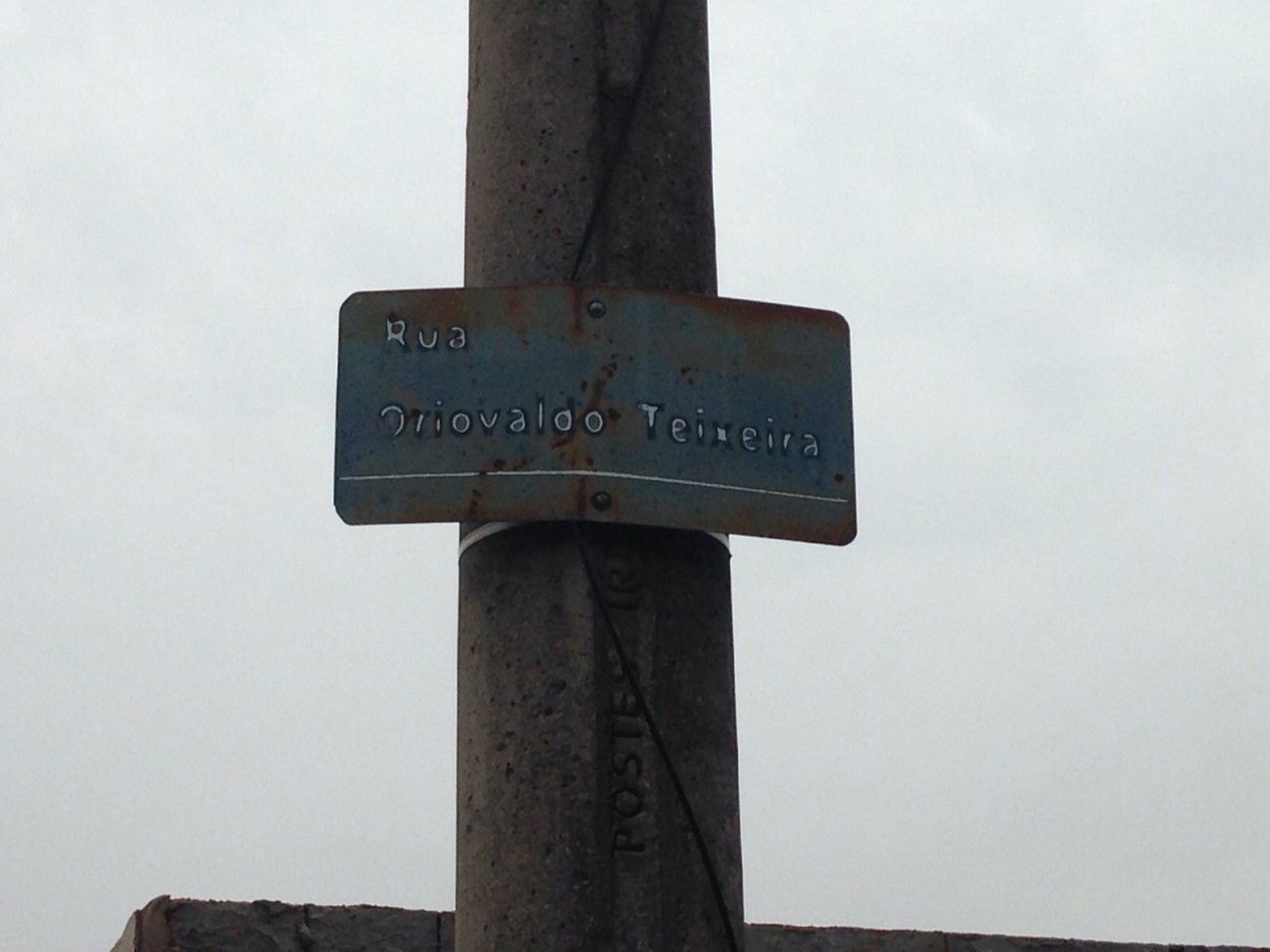 